ЗВІТпро виконання Плану роботи Головного управління ДПС у Херсонській області, Автономній Республіці Крим та м. Севастополі на 2021 рікУ 2021 році Головним управлінням ДПС у Херсонській області, Автономній Республіці Крим та м. Севастополі було вжито комплекс організаційних та практичних заходів щодо реалізації Положення про Головне управління ДПС у Херсонській області, Автономній Республіці Крим та м. Севастополі, затвердженого наказом Державної податкової служби України, виконання завдань, визначених Законом України "Про Державний бюджет України на 2021 рік", Податковим кодексом України, а також завдань та доручень, визначених розпорядчими документами Державної податкової служби України та власними. Діяльність Головного управління ДПС у Херсонській області, Автономній Республіці Крим та м. Севастополі (далі – ГУ ДПС), відповідно до визначених Планом роботи заходів, була спрямована на безумовне забезпечення виконання показників наповнення бюджету, підвищення якості адміністрування податків, зборів, інших платежів, а також єдиного соціального внеску, проведення контрольно-перевірочної роботи, контролю за виробництвом та обігом спирту, алкогольних напоїв і тютюнових виробів, рідин, що використовуються в електронних сигаретах, пального, погашення податкового боргу, здійснення сервісного обслуговування платників податків, налагодження системної роботи та встановлення зворотного зв’язку з представниками бізнес-спільноти, громадськості, органів місцевого самоврядування, тощо.Реалізація визначених Планом роботи заходів сприяла підвищенню ефективності роботи ГУ ДПС та стала головним чинником у забезпеченні виконання завдань та досягненню позитивних темпів приросту надходжень платежів порівняно з 2020 роком.Звіт про виконання Плану роботи на 2021 рік сформовано організаційно-розпорядчим управлінням на підставі звітних інформацій самостійних структурних підрозділів ГУ ДПС відповідно до вимог Примірного порядку поточного планування діяльності територіальних органів ДПС, затвердженого наказом ДПС України від 29.08.2019 №40 (зі змінами).Розділ 1. Організація роботи щодо забезпечення виконання встановлених завдань із надходження податків, зборів, платежів та інших доходів бюджету, а також єдиного внеску до бюджетів та державних цільових фондівОдним із першочергових завдань для ГУ ДПС є безумовне забезпечення виконання показників наповнення бюджету.За підсумками 2021 року ГУ ДПС зібрано до Зведеного бюджету України 11,1 млрд грн податкових надходжень, що становить 120,1 відс. (+1,9 млрд грн) збору за 2020 рік.До загального фонду Державного бюджету України забезпечено збір 4,9 млрд грн, що становить 122,7 відс. (+0,9 млрд грн) збору за січень – грудень 2020 року.До місцевих бюджетів надійшло 6,2 млрд грн, що становить 118,1 відс. (+0,9 млрд грн) збору за січень – грудень 2020 року. 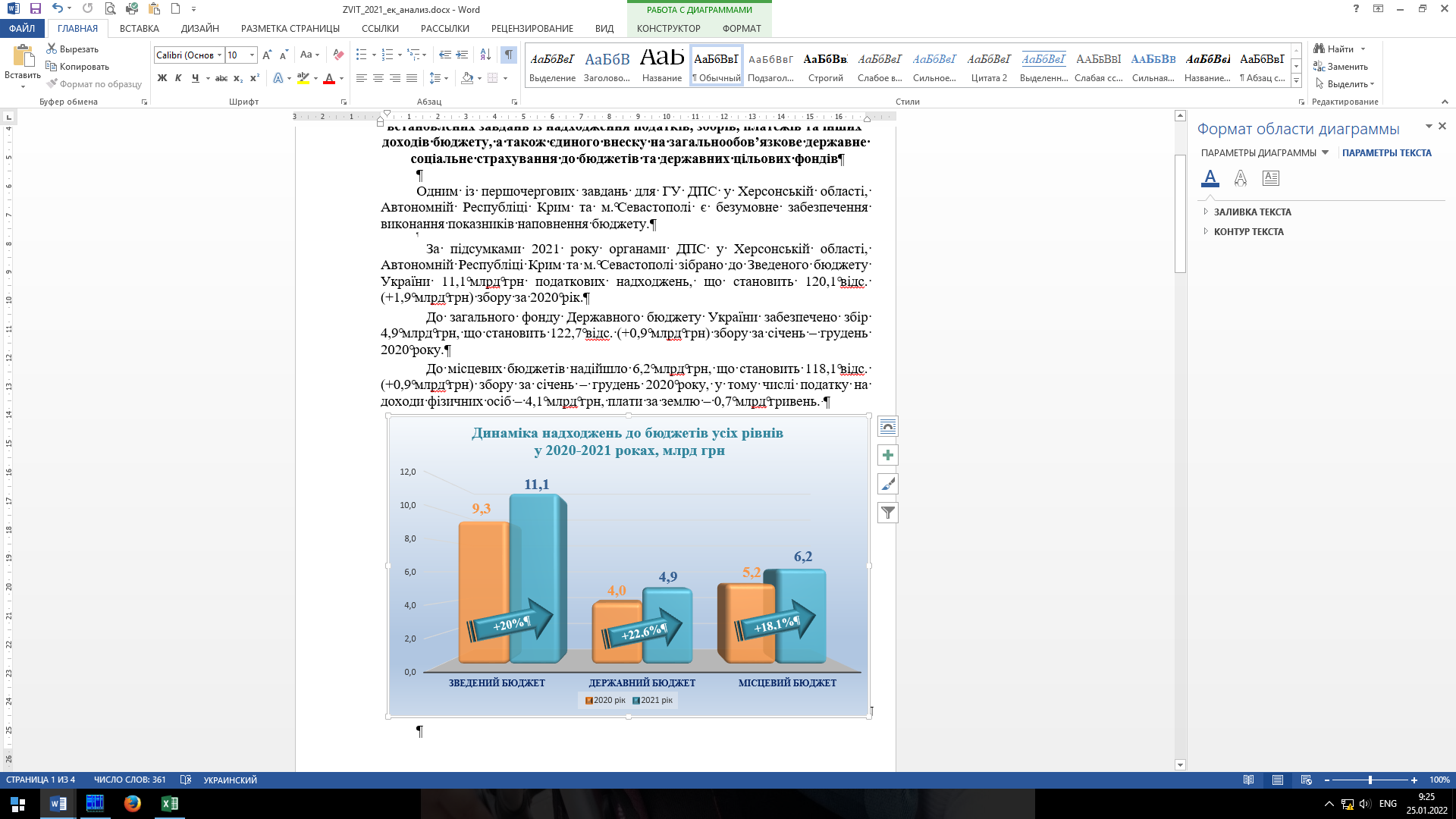 Індикативні показники зі збору платежів до загального фонду державного бюджету, затверджені відповідними наказами ДПС України, за 2021 рік виконані на 101,8 відс., бюджет додатково отримав 85,5 млн гривень.У розрізі основних джерел надходжень, забезпечено виконання доведених показників по збору податку на додану вартість (103 відс.), з податку на прибуток підприємств (100,9 відс.), військовому збору (101,1 відс.), податку на доходи фізичних осіб (98 відсотків).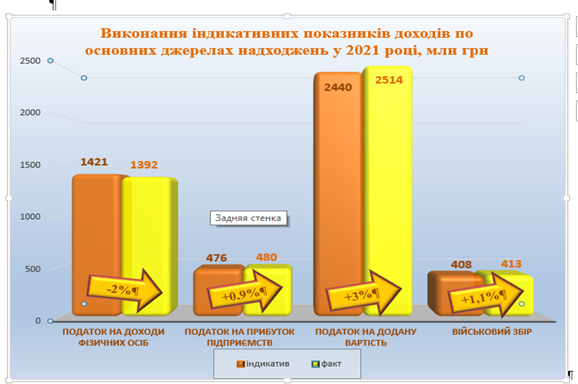 Індикативні показники доходів місцевих бюджетів, затверджені відповідними наказами ДПС України, виконані на 101,9 відс., бюджети додатково отримали 117,4 млн гривень. 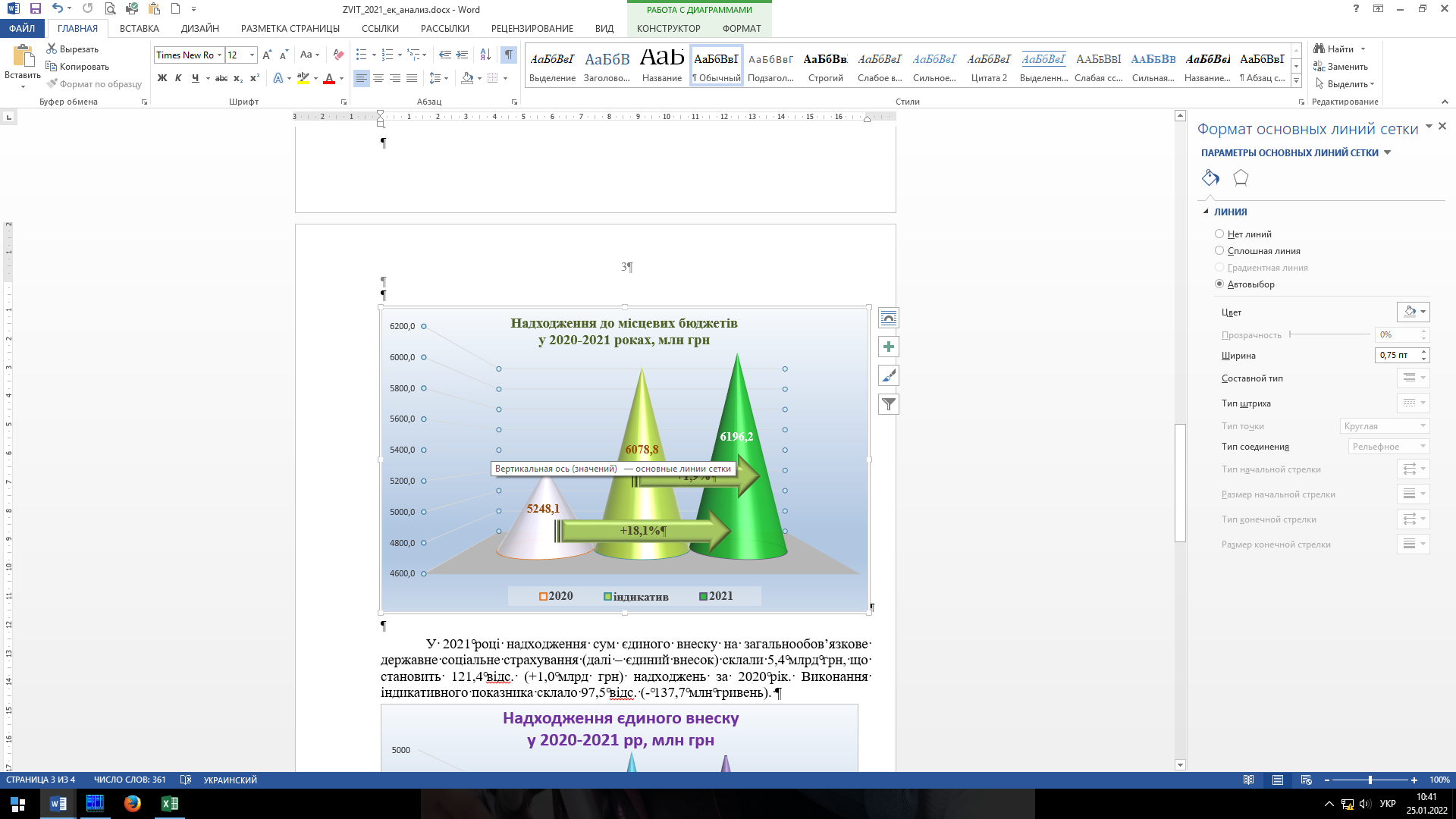 У 2021 році надходження сум єдиного внеску на загальнообов’язкове державне соціальне страхування склали 5,4 млрд грн, що становить 121,4 відс. (+1 млрд грн) надходжень за 2020 рік. Виконання індикативного показника склало 97,5 відс. 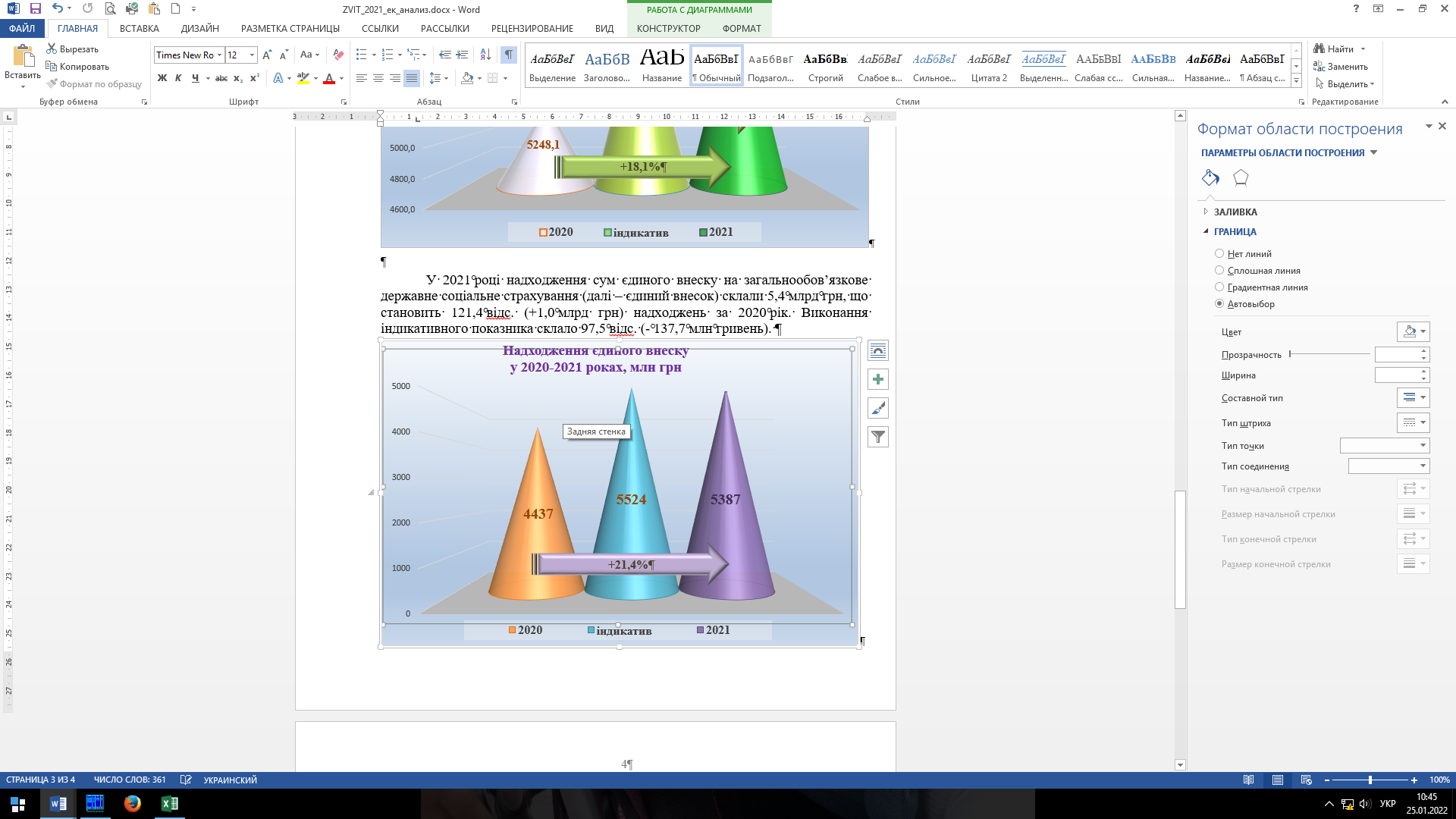 (- 137,7 млн гривень). Податок на додану вартість є основним джерелом наповнення бюджету. У 2021 році обсяги позитивних нарахувань по деклараціях за грудень 2020 року та січень - листопад 2021 року склали 2473,4 млн гривень. Сплачено податку на додану вартість – 2514,3 млн грн або 103 відс., при завданні 2440,2 млн грн (перевиконання – 74 млн гривень).В порівнянні з минулим роком надходження збільшились на 400,8 млн грн або 18,9 відс. (станом на 01.01.2021 надходження склали 2514,3 млн гривень). У 2021 році добровільна сплата податку на додану вартість склала 2 493,4 млн грн або 99 відс. від загальної суми нарахувань.Середньомісячна  податкова ефективність з ПДВ по області в цілому за 2021 рік склала 3,1 відсотка.Протягом року до реєстру відшкодування ПДВ включено 473 заяви на загальну суму 799,9 млн гривень.Відшкодовано на розрахунковий рахунок платникам 707,4 млн грн, упереджено або відмовлено в бюджетному відшкодуванні 11,7 млн гривень.Виконання індикативного показника зі сплати податку на прибуток до державного бюджету становить 100,9 відс., при завданні 476,2 млн грн надійшло 480,3 млн грн, додатково забезпечено 4,2 млн гривень.Добровільна сплата податку на прибуток до державного бюджету складає 473,1 млн грн або 98,5 відс. від загальної суми надходжень. За результатами трьох кварталів 2021 року розрахунки частини чистого прибутку (доходу), що підлягає сплаті до державного бюджету, надали 27 суб'єктів господарювання. Позитивні нарахування частини чистого прибутку (доходу) склали 20,1 млн. гривень.Виконання індикативного показника зі збору частини чистого прибутку (доходу) до державного бюджету за 2021 рік становить 269 відс., при завданні у сумі 11,3 млн грн фактичне виконання складає 30,4 млн грн (+ 19,1 млн гривень).Протягом 2021 року до бюджетів усіх рівнів надійшло акцизного податку з вироблених або імпортованих в Україну товарів 2,6 млн грн або 149,8 відс. індикативного показника (1,7 млн грн), акцизного податку з роздрібного продажу підакцизних товарів – 179,3 млн грн або 116,3 відс. індикативного показника (154,2 млн грн), плати за ліцензії на виробництво оптової та роздрібної торгівлі алкогольними напоями та тютюновими виробами, плати за ліцензії на виробництво пального до бюджету надійшло 25,8 млн грн або 107,5 відс. індикативного показника (24 млн гривень).У 2021 році забезпечено виконання показників надходжень до зведеного бюджету по:рентній платі за спеціальне використання води – на 100,5 відс., індикативний показник – 48,1 млн грн, надійшло – 48,3 млн гривень;рентній платі за користування надрами для видобування корисних копалин – на 117,8 відс., індикативний показник – 20,2 млн грн, надійшло – 23,8 млн гривень;рентній платі за користування радіочастотним ресурсом – на 108 відс., індикативний показник 1,9 млн грн, надійшло 2 млн гривень;екологічному податку (державний бюджет) – на 113,6 відс., індикативний показник – 7,5 млн грн, надійшло – 8,6 млн гривень.До місцевих бюджетів надійшло плати за землю з:юридичних осіб у сумі 423,8 млн грн, що на 7,7 відс. більше минулорічних показників (393,4 млн грн) або 30,4 млн грн; фізичних осіб у сумі 251,3 млн грн, що на 6,4 відс. більше минулорічних показників (236,3 млн грн) або 15 млн гривень.По податку на нерухоме майно, відмінне від земельної ділянки, що справляється:з юридичних осіб, надійшло 87,4 млн грн, темп росту до факту минулого року становить 138,5 відс. (63,1 млн гривень).Протягом 2021 року по проведених звірках та за результатами камеральних перевірок збільшено базу надходжень податку на майно на загальну суму 15,4 млн грн по 571 платнику;з фізичних осіб, надійшло 37,5 млн грн, що в 1,7 раза більше, ніж у попередньому році (21,9 млн гривень).За період травень-жовтень 2021 року на території морського узбережжя області проведено інвентаризацію та поставлено на облік 362 платники податків – власників житлової забудови, щодо яких була відсутня інформація про нарахування податку на нерухоме майно, відмінне від земельної ділянки.Станом на звітну дату власникам вказаних забудов за період 
2017-2020 роки до місцевих бюджетів області нараховано 9,4 млн грн податку на нерухоме майно, відмінне від земельної ділянки, з яких станом на 01.11.2021 до місцевих бюджетів сплачено 6,9 млн. гривень.По транспортному податку з юридичних осіб надходження забезпечені у сумі 2,3 млн грн, що становить 77,6 відс. до факту минулого року (2,9 млн гривень). Основна причина зменшення надходжень до рівня минулорічного періоду – це зменшення бази оподаткування у зв’язку зі збільшенням мінімального розміру заробітної плати з 4723 грн станом на 01.01.2020 до 6000 грн станом на 01.01.2021, що підвищило пороговий критерій для визначення транспортного засобу як об’єкта оподаткування.За результатами відпрацювання переліків юридичних осіб, які мають у власності об’єкт оподаткування транспортним податком, залучено до оподаткування 4 платники, якими задекларовано податкові зобов’язання у сумі 0,1 млн гривень.Станом на 01.01.2022 сформовано 43 ППР по транспортному податку (70 – за 2020 рік), що на 27 ППР або 42 відс. менше, ніж торік. Грошових зобов'язань визначено на суму 852 тис. грн, що на 662 тис. грн або 44 відс. менше, ніж на у 2020 році (1,5 млн гривень). Зменшення кількості платників пояснюється збільшенням вартості об’єкта оподаткування на 27 відс. (з 1,8 млн грн у 2020 році до 2,2 млн грн у 2021 році). З метою забезпечення повноти надходжень до бюджетів місцевих рад туристичного збору посилено діяльність спільних з органами місцевого самоврядування та державної влади робочих груп щодо повноти стягнення туристичного збору з відпочиваючих, по закладах відпочинку проводилась роз’яснювальна робота щодо декларування та сплати місцевих податків, у т.ч.: туристичного збору. Здійснювався моніторинг даних інтернет-ресурсу щодо цінової політики по кожному із закладів відпочинку під час курортного сезону, за результатами якого проводились співбесіди з керівниками закладів, по яких встановлено суттєве заниження надходжень туристичного збору.Всього по юридичних та фізичних особах надходження туристичного збору склали 6,6 млн грн, проти минулого року надходження збільшились на 46,7 відс. (4,5 млн гривень).За результатами кампанії декларування 2021 року громадянами Херсонської області подано до податкових органів 41789 декларацій про майновий стан і доходи, що на 3017 декларацій або 7,8 відс. більше, ніж у 2020 році (38772 декларації). Загальна сума задекларованого доходу громадянами складає 2583,7 млн грн, що в 2,4 раза більше, ніж у 2020 році (1070,6 млн гривень). Загальна сума податкових зобов’язань з податку на доходи фізичних осіб, яка самостійно визначена громадянами в податкових деклараціях складає 63,5 млн грн, з військового збору – 7,8 млн гривень.Станом на 01.05.2021 за результатами деклараційної кампанії 2021 року до обов’язкового декларування визначено 1605 декларантів (ознаки доходів "105, 112, 114 та 126"), в результаті вжитих організаційних заходів залучено до декларування доходів 1080 декларантів. Кількість фізичних осіб-декларантів, які не подали декларації станом на 01.05.2021, складала 525 або 32,7 відс. від загальної кількості фізичних осіб, які зобов’язані подати декларацію про майновий стан і доходи за 2020 рік. На завершення 2021 року з зазначеної кількості відпрацьовані всі платники, а саме: залучено до декларування доходів 281 фізичну особу, по 209 платниках матеріали підготовлені та передані до підрозділу податкового аудиту для вжиття заходів податкового контролю, по 35 платниках-фізичних особах підтверджено відсутність обов’язку щодо подання декларації про майновий стан і доходи. Дохід, що перевищує один мільйон гривень, відобразили у своїх деклараціях за 2020 рік 181 особа, що на 130 осіб більше, ніж за 2019 рік (51 особа). Сумарний розмір їхнього доходу склав 727 млн грн, що вдвічі перевищує задекларований дохід за 2019 рік (369 млн гривень).За результатами добровільної частини кампанії декларування доходів 2020 року громадянами, які самостійно обробляють земельні ділянки (паї), з метою одержання прибутку подано 28418 декларацій (на 5043 декларації менше, ніж у 2020 році), проте сума задекларованого доходу склала 241 млн грн, що на 94 млн грн або 63 відс. більше, ніж торік.З початку року відбулося скорочення податкового боргу на загальну суму 29,4 млн грн (з 1 046,9 млн грн на 01.01.2021 до 1 017,5 млн грн станом на 01.01.2022). В рахунок погашення податкового боргу забезпечені надходження до Державного бюджету України на суму 90,8 млн грн або 159,2 відс. від встановленого річного завдання (57,1 млн грн), до місцевих бюджетів – 40,7 млн гривень.Всього станом на 01.01.2022 перебуває описаним в податкову заставу майна боржників на суму 101,1 млн грн, у т.ч. протягом 2021 року описано майна на суму 14,8 млн гривень.Протягом року на адресу боржників усіх форм власності направлено 5 154 податкових вимоги. До суду подано позовів про:звернення стягнення на активи боржників фізичних осіб через органи ДВС по 501 боржнику на загальну суму 33,7 млн гривень. Херсонським окружним адміністративним судом задоволені позови по 374 боржниках на загальну суму 22,8 млн гривень;стягнення коштів з рахунків платника податків у банках у кількості 374 на загальну суму 125,6 млн гривень. Херсонським окружним адміністративним судом задоволено 202 позови на суму 76,2 млн гривень. За 2021 рік до банківських установ надіслано 2091 інкасове доручення; звернення стягнення податкового боргу на кошти та майно державного органу, в управлінні якого перебуває державне (комунальне) підприємство-боржник, позов по житлово-експлуатаційній конторі №1 Суворовського району на суму 3,2 млн гривень. Херсонським окружним адміністративним судом задоволено позов в повному обсязі. Проте, Херсонською міською радою Херсонської області подано апеляційну скаргу на рішення суду, розгляд справи призначено на 02.02.2022;арешт коштів на рахунках платників податків - юридичних осіб у кількості 26 на суму 70 млн грн, з яких Херсонським окружним адміністративним судом задоволено 20 позовів на суму 65,6 млн гривень;зупинення видаткових операцій боржникам - юридичним особам у кількості 12 на суму 7 млн грн, які задоволені Херсонським окружним адміністративним судом в повному обсязі;отримання дозволу на погашення усієї суми податкового боргу за рахунок заставного майна у кількості 10 позовів на суму 2,9 млн гривень. Херсонським окружним адміністративним судом задоволено 7 позовів на суму 1,6 млн гривень. За 2021 рік надходження від реалізації майна боржників, яке перебуває в податковій заставі, складають 695,3 тис. грн або 120,9 відс. встановленого завдання (575 тис. гривень).За 2021 рік до Господарського суду Херсонської області направлено позови про порушення справи про банкрутство по 11 боржниках юридичних особах на загальну суму 61 млн грн, з яких порушено провадження у справі про банкрутство по 9 на суму 56,5 млн гривень.За результатами проведеної роботи, за 2021 рік надходження до зведеного бюджету в рахунок погашення податкового боргу в розрізі заходів стягнення становлять 131,6 млн грн, а саме:надходження від боржників, які перебувають в процедурі банкрутства – 15,3 млн гривень;сплачено в рахунок погашення розстрочених сум податкового боргу – 15,2 млн гривень;стягнуто коштів з банківських рахунків – 6,6 млн гривень; надходження за рахунок вилучення готівки – 170 тис. гривень;надходження за рахунок реалізації описаного майна – 695,3 тис. гривень;стягнення податкового боргу на кошти та майно державного органу, в управлінні якого перебуває державне (комунальне) підприємство-боржник – 409,9 тис. гривень;стягнуто податкового боргу за виконавчими документами – 1,8 млн гривень;самостійно сплачено платниками у позасудовому порядку – 91,4 млн гривень.Протягом року прийнято 498 рішень про списання безнадійного податкового боргу відповідно до ст.101 Податкового кодексу України на загальну суму 98,8 млн грн, у т.ч.: після проведення аналізу наявності джерел для погашення податкового боргу (1065) – 49,5 млн грн, платника податків, визнаного банкрутом, у зв'язку з недостатністю майна – 47,9 млн грн, згідно з п.24 підрозділу 10 розділу ХХ ст.101 Податкового кодексу України – 1,2 млн  грн, у зв'язку з ліквідацією банківських установ – 118,6 тис. гривень.До державного бюджету від розпорядження з безхазяйним майном спрямовано коштів на суму 179,2 тис. грн або 167,5 відс. встановленого річного завдання (107 тис. грн), до місцевих бюджетів – 2,2 млн грн або 6 119,7 відс. (36 тис. гривень). Сформовано та направлено на адресу боржників 6 260 вимог про сплату боргу (недоїмки) на загальну суму 218,1 млн грн (у т.ч. юридичним особам –1 039 на загальну суму 168,2 млн грн, фізичним особам – 5 221 на загальну суму 49,9 млн гривень).До органів Державної виконавчої служби передано 11 966 вимог за формою "У" для організації стягнення заборгованості зі сплати ЄСВ у сумі 231,7 млн гривень.За 2021 рік надходження в рахунок погашення заборгованості зі сплати ЄСВ склали 72,6 млн грн або 191,1 відс. встановленого річного завдання (38 млн гривень). Надходження в рахунок погашення заборгованості зі сплати ЄСВ від органів Державної виконавчої служби складають 17 млн гривень.Розділ 2. Проведення роботи з питань дотримання вимог податкового законодавства, законодавства щодо адміністрування єдиного внеску та законодавства з інших питань, контроль за дотриманням якого покладено на ДПС, у т. ч. боротьби з відмиванням доходів, одержаних злочинним шляхомЗа результатами контрольно-перевірочної роботи протягом січня-грудня 2021 року проведено 2575 перевірок, із них: 57 – планових, 1289 – позапланових, 1229 – фактичних, та проведено 24 зустрічних звірки юридичних осіб. За результатами перевірок до бюджету донараховано всього 78,6 млн грн, у т.ч.: за плановими перевірками – 37,3 млн грн; за позаплановими перевірками – 24 млн грн; за фактичними перевірками – 17,3 млн гривень. Із них узгоджено 199 млн грн, у т.ч. основного податку 37,1 млн грн, а саме: податку на прибуток – 7,3 млн грн, податку на додану вартість – 12,2 млн грн, податку на доходи фізичних осіб за результатами річного декларування – 9 млн грн, податку на доходи фізичних осіб, донарахованого податковому агенту – 4,4 млн грн, інших податках – 4,1 млн гривень.Крім того, зменшено від’ємне значення об’єкта оподаткування податком на прибуток на 17,2 млн грн та від’ємне значення податку на додану вартість на 12 млн гривень.Запроваджено здійснення контролю за очікуваними результатами по триваючих документальних планових перевірках. З метою підвищення контролю за якістю проведення документальних перевірок суб’єктів господарської діяльності юридичних осіб на рівні Головного управління ДПС у Херсонській області, Автономній Республіці Крим та м. Севастополі проводяться наради-заслуховування фахівців, які проводять перевірку про стан її проведення, надаються протокольні доручення щодо повноти доказової бази по встановлених порушеннях. З метою врегулювання проблемних питань у межах термінів здійснення документальної перевірки проводяться робочі зустрічі з платниками податків для обговорення встановлених під час перевірки порушень, пояснень платника податків, питань щодо повноти надання ним документів для перевірки та інших проблемних питань до підписання акта перевірки, проводиться роз’яснювальна робота щодо забезпечення сплати узгоджених сум до бюджету. Протягом 2021 року проведено та взято участь у 52 перевірках, під час яких перевірено питання валютного нагляду та оподаткування у сфері ЗЕД.За результатами перевірок донараховано пені за порушення термінів розрахунків у сфері ЗЕД на загальну суму 5,9 млн грн та податку на прибуток з іноземних юридичних осіб на загальну суму 659,2 тис. гривень. Сплачено до бюджету 1,7 млн гривень.В межах дії наказу ДФС України від 28.07.2015 № 543 «Про забезпечення комплексного контролю податкових ризиків з ПДВ» за 2021 рік відпрацьовано 132 "вигодонабувача" на суму ПДВ – 96,8 млн гривень. За результатами проведених 43 документальних перевірок, до бюджету донараховано ПДВ 19,3 млн грн (із урахуванням застосованих штрафних санкцій); зменшено залишок від’ємного значення по ПДВ – 18,1 млн грн, зменшено суми бюджетного відшкодування на 1,1 млн грн та встановлено реальність проведення операцій на суму ПДВ 17,5 млн гривень.Одинадцять платників самостійно скоригували (зменшили) податковий кредит на суму ПДВ 2,6 млн грн, як наслідок, зменшено задеклароване від’ємне значення по ПДВ на суму 1,7 млн грн та сплачено до бюджету 0,9 млн гривень.По 78 платниках на суму ПДВ 40 млн грн складено узагальнюючі податкові інформації, за результатами яких зроблено висновок щодо реальності операцій з придбання та відсутності порушень податкового законодавства. Матеріали внесені до "Обміну податковою інформацією" підсистеми "Податковий аудит" ІТС "Податковий блок".Проведено 1022 перевірки з питань дотримання порядку проведення розрахункових операцій. Донараховано 9,7 млн грн, узгоджено 7,4 млн грн або 76,8 відс., стягнуто 4,9 млн грн, рівень стягнення узгоджених донарахованих сум склав 50,7 відсотка.Протягом 2021 року всього проведено: 193 перевірки суб’єктів господарювання з питань дотримання законодавства у сфері обігу алкогольних напоїв та тютюнових виробів. За результатами перевірок застосовано фінансових санкцій на загальну суму 3,4 млн грн, до бюджету сплачено 2,3 млн гривень; 82 перевірки суб’єктів господарювання з питань дотримання законодавства у сфері обігу, зберігання та виробництва пального, у всіх встановлено порушення щодо роздрібного та оптового обігу пального. За результатами донараховано 28,5 млн грн, до бюджету сплачено 2,4 млн гривень.Протягом 2021 року своєчасно та у повному обсязі проводились камеральні перевірки податкової звітності.Так, за результатами камеральних перевірок податкової звітності з податку на прибуток та єдиного податку за неподання (несвоєчасне подання) податкової звітності, несвоєчасну сплату узгоджених податкових зобов’язань складено 104 акти, застосовано штрафних санкцій на суму 3,9 млн гривень.Протягом 2021 року проведено 43336 камеральних перевірок звітності з ПДВ суб’єктів господарювання - юридичних осіб, за результатами яких складено 810 актів камеральних перевірок та застосовано 5,1 млн грн штрафних санкцій за несвоєчасне подання/неподання декларацій, порушення термінів сплати.Проведено 211 камеральних перевірок звітності по місцевих податках і зборах, за результатами застосовано 234 тис. грн штрафних санкцій та проведено 124 камеральних перевірки звітності по рентній платі та екологічному податку, за результатами застосовано 104,1 тис. грн штрафних санкцій.За результатами проведених перевірок правомірності бюджетного відшкодування ПДВ узгоджено та внесено до Реєстру заяв про повернення сум бюджетного відшкодування ПДВ суб’єктам господарювання юридичним особам – у сумі 717,7 млн грн, упереджено або відмовлено в бюджетному відшкодуванні – 11,7 млн гривень.Протягом 2021 року анульовано реєстрацію платника ПДВ 335 суб’єктам господарювання та зареєстровано платниками ПДВ 359 суб’єктів господарювання.Здійснено аналіз звітів про контрольовані операції за 2020 рік з питань дотримання термінів надання звітності та відповідності задекларованих обсягів наявної податкової інформації.Проведена інвентаризація поданих звітів про контрольовані операції за 2015-2019 роки (115 звітів по 63 платниках податків) на загальну суму 8 859,3 млн грн та їх відпрацювання на відповідність принципу "витягнутої руки".За результатами відпрацювання звітів до "зеленої зони" за критерієм "ризик відсутній" віднесено 70 звітів про КО на суму 4063,2 млн грн, за критерієм "ризик відпрацьовано" віднесено 8 звітів на суму 1238,9 млн гривень. Результати відпрацювання оформлено аналітичними довідками, які направлені до ДПС України.На виконання наказу ДПС України від 12.06.2020 №265 "Про організацію роботи органів ДПС при виявленні фінансових операцій, які можуть бути пов’язані з легалізацією доходів, одержаних злочинним шляхом, або фінансуванням тероризму" до Департаменту боротьби з відмиванням доходів, одержаних злочинним шляхом, ДПС України направлено 310 повідомлень на загальну суму 2183 млн гривень. За результатами проведених заходів, спрямованих на виявлення і знешкодження протиправних схем у сфері державних закупівель, складено 3 висновки, за результатами розгляду 2 висновків аналітичних досліджень матеріали приєднано до кримінальних проваджень.Протягом 2021 року, за результатами 18 документальних перевірок платників податків, під час яких виявлені порушення законодавства при виплаті заробітної плати, та інших доходів громадянам, донараховано 11,7 млн грн податку на доходи фізичних осіб, штрафних санкцій та пені (до бюджету надійшло 5,5 млн грн), 1,6 млн грн військового збору (до бюджету надійшло 179,3 тис. грн), 2,9 млн грн єдиного внеску (сплачено, з урахуванням перевірок минулих періодів, 8,1 млн гривень).Протягом 2021 року управлінням податкового адміністрування фізичних осіб проведено 206215 камеральних перевірок податкової звітності. Забезпечено абсолютне скорочення суми незастосованих штрафних санкцій на 11,4 млн грн або 32 відс. (станом на 01.01.2021 така сума становила 35,3 млн гривень). Станом на 01.01.2022 сума незастосованих штрафних санкцій за несвоєчасну сплату узгоджених грошових зобов’язань за напрямком адміністрування фізичних осіб складає 23,9 млн гривень.Протягом 2021 року прийнято 11 234 рішення про застосування штрафних санкцій за несвоєчасну сплату єдиного внеску, що на 327 рішень більше, ніж у попередньому році (10907 рішень). Загальна сума застосованих штрафних санкцій у 2021 році склала 43,6 млн гривень.  З метою розширення бази оподаткування ГУ ДПС забезпечено відпрацювання платників податків - юридичних осіб, які здійснювали діяльність у 2020 році та/або перебувають на обліку зі станом "основний платник", і при цьому перерахування податку на доходи фізичних осіб та військового збору станом не здійснювали.  За результатами проведеної роботи залучено до сплати податку на доходи фізичних осіб та військового збору 361 суб’єкт господарювання, якими перераховано до бюджету 23,1 млн грн податку на доходи фізичних осіб та 1,4 млн грн військового збору.  Також проведено роботу з 1104 суб’єктами господарювання, які перебувають на обліку зі станом "неосновний платник", у т.ч. направлено 409 листів - роз’яснень платникам з пропозицією забезпечувати сплату ПДФО до місцевих бюджетів територій, де здійснюється їх діяльність. За результатами проведеної роботи залучено до сплати 112 суб’єктів господарювання, якими перераховано 6,3 млн грн податку на доходи фізичних осіб.З метою забезпечення контролю за діяльністю самозайнятих осіб, які імовірно задіяні в схемах ухилення від оподаткування, у 2021 році до ГУ ДПС доведені на відпрацювання 1421 платник з розбіжностями між відомостями з поданої звітності за 2020 рік та виплаченими доходами відповідно до податкового розрахунку за ознакою "157", на загальну суму 1 083,3 млн гривень. За результатами проведеного аналізу встановлено, що фактичні розбіжності рахуються по 1243 платниках на загальну суму 610,2 млн грн, які станом на 01.01.2022 відпрацьовані в повному обсязі (або подані декларації та сплачені нараховані грошові зобов’язання або відомості передані до підрозділу податкового аудиту). У 2021 році до ГУ ДПС доведені на відпрацювання 132 фізичні особи-підприємці по яких рахувалися розбіжності між даними податкової звітності та відомостями виторгів на загальну суму 95 162 тис. гривень. Станом на звітну дату всі платники відпрацьовані в повному обсязі (або подані декларації та сплачені нараховані грошові зобов’язання або відомості передані до підрозділу податкового аудиту).  За рахунок вжитих заходів з легалізації найманої праці у складі міжвідомчих робочих груп, а також проведеної податковими органами Херсонської області контрольно-перевірочної та роз’яснювальної роботи, в області виявлено 4476 осіб, праця яких використовувалась без належного оформлення трудових відносин та сплати податків. Внаслідок вжитих заходів до бюджету надійшло єдиного внеску 4,1 млн грн у складі міжвідомчих робочих груп у сфері оформлення трудових відносин та легалізації підприємницької діяльності, створених органами місцевого самоврядування, проведено 933 рейди з питань легалізації найманої праці та вжиття заходів з детінізації доходів, в ході яких обстежено 9068 об’єктів господарювання/господарські одиниці (торгівельні місця). До державної реєстрації залучено 1319 фізичних осіб, внаслідок чого сума сплачених податків склала: податок на доходи фізичних осіб – 9,1 тис. грн, військовий збір – 2,2 тис. грн, єдиний податок – 989 тис. грн, єдиний внесок – 1,5 млн  гривень.З метою забезпечення дотримання фізичними особами-підприємцями, особами, які проводять незалежну професійну діяльність, членами фермерських господарств законодавства в частині подання звітності та сплати єдиного внеску контролюючим органом направлено листів-запрошень до 6199 застрахованих осіб.Розділ 3. Організація роботи щодо контролю за виробництвом та обігом спирту, алкогольних напоїв, тютюнових виробів і реалізації пальногоПротягом року СГ перераховано до бюджету платежів за отримані (подовжені) ліцензії на право здійснення ліцензування виробництва, оптової та роздрібної торгівлі алкогольними напоями і тютюновими виробами – 23,5 млн грн або 108 відс. індикативного показника; від ліцензування пального – 2,3 млн грн або 105 відсотків.Видано 7829 ліцензій на право роздрібної торгівлі, з них 4662 – алкогольними напоями, 3167 – тютюновими виробами.Анульовано дію 2052 ліцензій на право роздрібної торгівлі, з них 1384 – алкогольними напоями, 668 – тютюновими виробами, 12 ліцензій - за порушення вимог статті 153 Закону України від 19 грудня 1995 року
№481/95-ВР (продаж алкогольних напоїв, тютюнових виробів неповнолітнім особам до 18 років). Подовжено дію 5777 ліцензій на право здійснення роздрібної торгівлі, з них 3403 – алкогольними напоями, 2374 – тютюновими виробами.Переоформлено 582 ліцензії, з них 373 – на право роздрібної торгівлі алкогольними напоями, 209 – тютюновими виробами. Видано дублікатів ліцензій – 4.Крім цього, протягом року видано 307 ліцензій на право роздрібної та оптової торгівлі пальним та зберігання пального, анульовано – 192 ліцензії, подовжено – 263 ліцензії, переоформлено – 188 ліцензій, видано 11 дублікатів ліцензій. Протягом звітного періоду спирт етиловий неденатурований для кріплення виноматеріалів підприємствами-виробниками, які перебувають на податковому обліку в регіоні, не отримувався.Платниками акцизного податку з пального, згідно з наданими заявами, по Херсонській області зареєстровано 105 суб’єктів господарювання.До порушників податкового законодавства, в частині електронного адміністрування реалізації пального, за результатами 50 камеральних перевірок застосовано штрафних санкцій на суму 87,8 тис. грн та за результатами фактичних перевірок застосовано фінансову санкцію у розмірі 24,6 млн гривень.Розділ 4. Впровадження та розвиток електронних сервісівдля суб’єктів господарюванняПротягом року суб’єктами господарювання юридичними та фізичними особами подано 435926 звітних документів, при цьому за допомогою електронних сервісів 355730 звітних документів або 81,6 відсотка.Протягом 2021 року забезпечено проведення реєстрації: 1119 юридичних осіб та 7238 фізичних осіб - підприємців; 8357 платників єдиного внеску та наповнення реєстру страхувальників; 2394 РРО, 8192 КОРО та 1873 розрахункових книжок; в ДРФО та Окремому реєстрі ДРФО зареєстровано 1106462 фізичні особи платники податків, з них – 612 іноземних громадян, надійшло 33566 змін до реєстраційних даних; діючі платники ПДВ станом на 01.01.2022 – 3686 юридичних осіб та 397 фізичних осіб - підприємців; за січень - грудень 2021 року зареєстровано платниками ПДВ 359 юридичних осіб та 63 фізичні особи - підприємці.Кількість звернень щодо надання адміністративних послуг склала 117 тис., у т.ч. через ЦОП – 82,5 тисячі. Найбільша кількість адміністративних послуг із загальної кількості надана: з видачі картки платника податків, внесення до паспорта громадянина України (у формі книжечки) даних про реєстраційний номер облікової картки платника податків з Державного реєстру фізичних осіб-платників податків – 39,1 тис. послуг (33,4 відс.); з видачі відомостей з Державного реєстру фізичних осіб - платників податків про суми/джерела виплачених доходів та утриманих податків – 19,4 тис. послуг (16,6 відсотка).Протягом звітного періоду здійснювався аналіз результатів роботи ЦОП з надання адміністративних, інформаційних та консультаційних послуг. Критичних зауважень при наданні послуг в ЦОП від платників податків не надходило. До ДПС направлено 12 листів - звітів з інформацією про результати роботи з надання адміністративних послуг.Розділ 5. Організація роботи з платниками податків, громадськістю та засобами масової інформаціїПротягом 2021 року до ГУ ДПС надійшло 127 письмових звернень – усі письмові заяви. 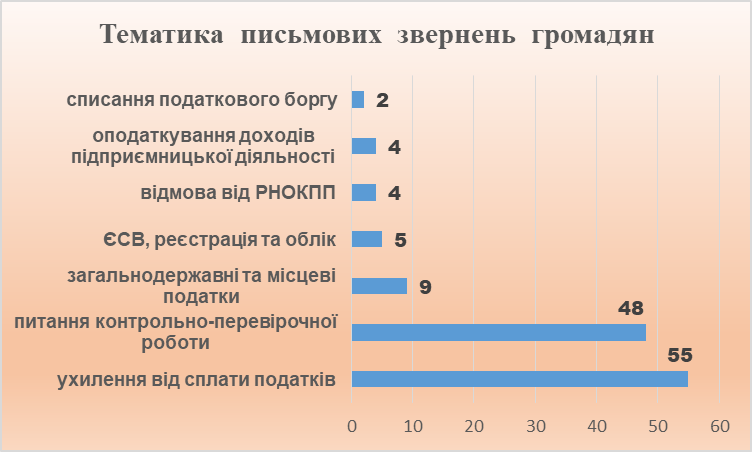 У письмових зверненнях громадяни найчастіше інформували про ухилення від сплати податків – 55 заяв (43,3 відсотка). Ще 48 заяв (37,8 відс.) стосувалися питань контрольно-перевірочної роботи.За рік надійшло 4 колективних звернення. Кількість громадян, які колективно звернулись до ГУ ДПС, складає 115 осіб.Надійшло 96 запитів на отримання публічної інформації, із них 42 отримано поштою, 24 – електронною поштою, 30 – нарочно. За категорією запитувачів на інформацію з загальної кількості запитів надійшло: 69 (74,8 відс.) запитів від фізичних осіб, 12 (12,5 відс.) – від юридичних осіб, 6 (6,3 відс.) – представників ЗМІ, 9 (9,4 відс.) – громадських об’єднань. 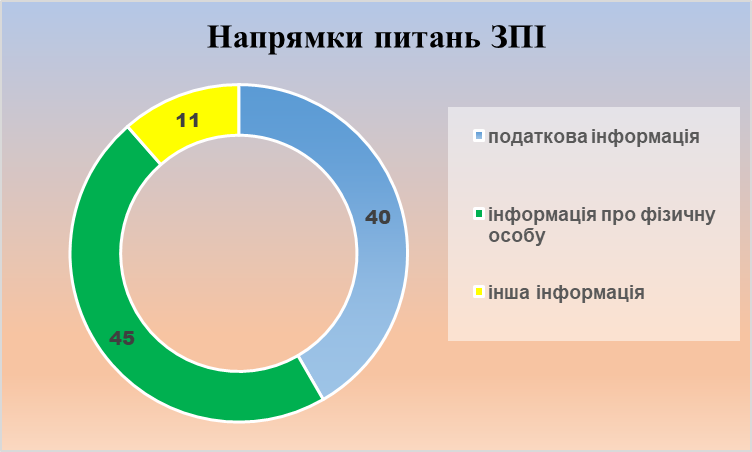 За результатами розгляду запитів – задоволено 92 запити (96 відс.), надіслано належним розпорядникам інформації – 2 (2 відс.), відмовлено – 1 (1 відс.), перебуває на виконанні – 1 (1 відсоток).За напрямами запити стосувалися: податкової інформації – 40 запитів (41,7 відс.), інформації про фізичну особу – 45 (46,8 відс.), інша інформація – 11 (11,5 відсотків). З сервісу "Урядова гаряча лінія" надійшло 165 інформацій. Серед питань, що розглядались, роз’яснення податкового законодавства та перевірки фізичних осіб - підприємців. На сервіс "Пульс" надійшло 123 звернення. Тематика звернень досить різноманітна, а саме щодо: роботи ГУ ДПС – 82, корупційних дій – 4, реєстрації податкових накладних та звітності в електронному вигляді – 16, системи електронного адміністрування реалізації пального – 2, роботи ЦОП – 5, інших питань – 14 (щодо ухилення окремих підприємців від сплати податків). Забезпечено якісний та своєчасний розгляд інформацій.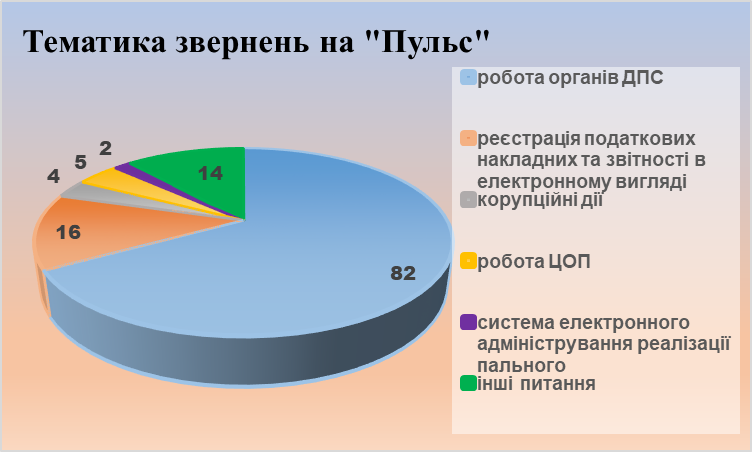 За звітний період проведено 60 засідань "круглого столу", 1075 зустрічей з громадськістю, 114 публічних заходи. Для ЗМІ організовано 55 інтерв’ю та надано 55 коментарів керівників та провідних спеціалістів податкової служби області щодо результатів діяльності відомства та роз’яснення новозмін податкового законодавства. За 2021 рік до ЗМІ направлено 1215 інформаційних матеріалів із питань діяльності, підготовлених фахівцями ГУ ДПС.Протягом січня-грудня 2021 року на субсайті територіальних органів ДПС у Херсонській області, Автономній Республіці Крим та м. Севастополі офіційного вебпорталу ДПС розміщено 3262 матеріали. З них:1915 – інформаційного;1347 – консультаційно - роз’яснювального змісту.Протягом звітного періоду проводилась масово-роз’яснювальна робота з платниками податків, зборів та платежів: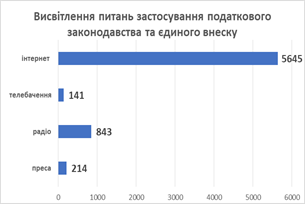 Також забезпечено проведення 196 сеансів телефонного зв’язку "гаряча лінія". Розповсюджено 63 види друкованої продукції загальним накладом 13000 примірників та розроблено 20 відео презентацій. У 2021 році проведено 5 засідань Громадської ради при ГУ ДПС у Херсонській області, Автономній Республіці Крим та м. Севастополі.Станом на 31.12.2021 Громадська рада при Головному управлінні ДПС у Херсонській області, Автономній Республіці Крим та м. Севастополі припинила свої повноваження в зв’язку з закінченням терміну каденції. Триває процедура створення нового складу Громадської ради.Для якісного сприйняття підприємцями Херсонщини податкового законодавства спеціалістами Головного управління ДПС у Херсонській області, Автономній Республіці Крим та м. Севастополі розроблено ряд інформаційних пам’яток "Податковий консультант", "Працюй. Декларуй. Будуй громаду твоєї мрії", "Курорт – 2021", "Одноразове добровільне декларування".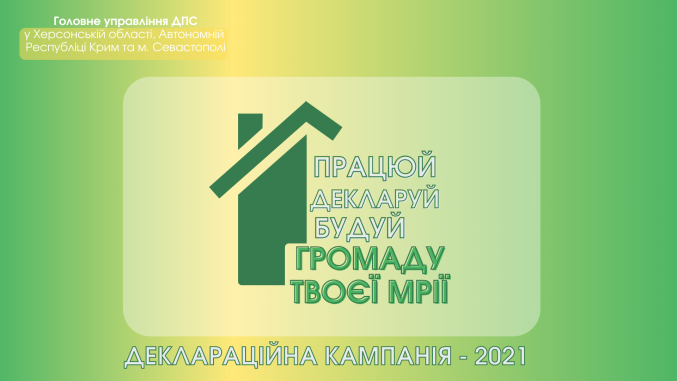 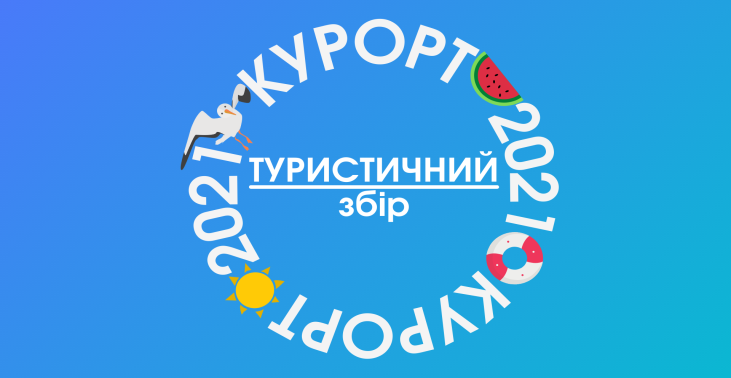 Протягом 2021 року розроблено 2 типи графічних зображень тематичного характеру для розміщення на рекламних конструкціях. Теми: кампанія декларування – 2021 та одноразове (спеціальне) добровільне декларування.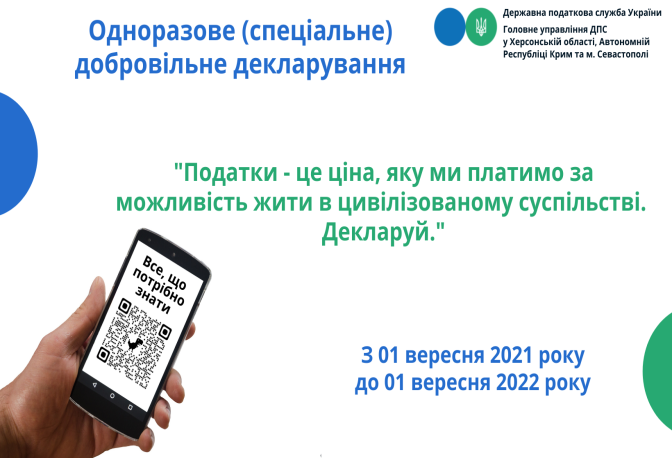 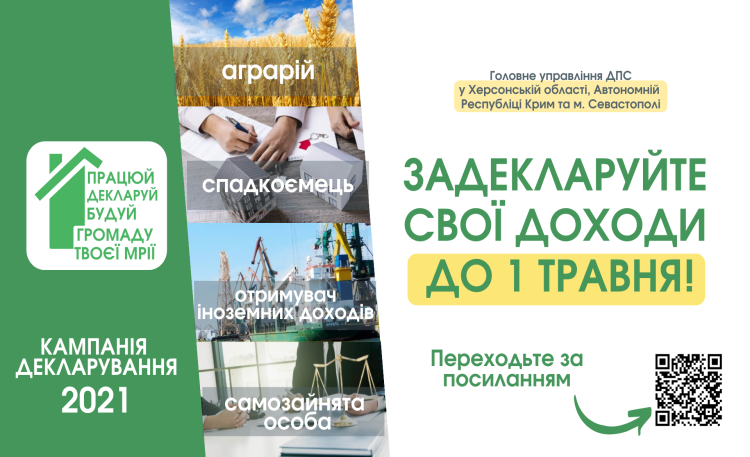 За 12 місяців 2021 року ГУ ДПС записано та розміщено в соціальних медіа та ЗМІ області 34 тематичні інформаційні відеороз’яснення щодо новацій податкового законодавства, актуальних питань ведення підприємницької діяльності та інших питань за участі керівництва та провідних фахівців ГУ ДПС. Зазначені відеокоментарі отримали широкий резонанс серед бізнес-спільноти та в мережі Інтернет. Під час відеороз’яснень у режимі онлайн представники малого та середнього бізнесу ставили запитання податківцям та отримували миттєвий зворотній зв’язок. Розділ 6. Забезпечення взаємозв’язків з органами державної влади та місцевого самоврядування, міжнародного співробітництва. Організація міжвідомчої взаємодії із суб’єктами інформаційних відносинПротягом року представники ГУ ДПС приймали участь у засіданнях тимчасової комісії з питань погашення заборгованості із заробітної плати (грошового забезпечення), пенсій, стипендій та інших соціальних виплат в області при Херсонській обласній державній адміністрації, якою проведено 19 заслуховувань керівників підприємств, які мають заборгованість із виплати заробітної плати, за результатами спільних заходів погашено 16,3 млн грн заборгованості із виплати заробітної плати, перераховано 3,9 млн грн податку на доходи фізичних осіб та 9,7 млн грн єдиного соціального внеску.  З початку 2021 року комісіями з питань наповнення бюджетів при місцевих органах влади в області проведено 818 заслуховувань керівників підприємств та фізичних осіб-підприємців, які виплачували заробітну плату менше законодавчо встановленого рівня. За результатами проведених заходів 733 платниками підвищено рівень заробітної плати, додатково надійшло 1,1 млн грн податку на доходи фізичних осіб та 1,4 млн грн єдиного соціального внеску.Також, працівники ГУ ДПС, протягом звітного року, приймали участь у роботі міжвідомчої робочої групи, яка створена на виконання розділу 4 Протоколу засідання Кабінету Міністрів України від 03.03.2021 №29 щодо контролю за правомірністю обігу пального, та надавали відповідні інформаційно-аналітичні матеріали з контрольно-перевірочної роботи.За результатами роботи міжвідомчої групи, відповідно до графіку перевірок АЗС, АГЗП, що здійснюють свою діяльність на території Херсонської області, протягом 2021 року, здійснено перевірку 328 АЗС та АГЗП щодо наявності дозвільної документації.За результатами роботи встановлено 74 порушення законодавства, анульовано 25 ліцензій на право роздрібної торгівлі пальним, застосовано штрафних санкцій на суму 25,6 млн грн, встановлено та припинено незаконну діяльність 1 цеху по виготовленню паливно-мастильних матеріалів, вилучено пального в кількості 122 тони на суму 3 млн грн, та обладнання на суму 2,9 млн гривень.Окрім цього, прийнято участь у 2 засіданнях міжвідомчої комісії з прийняття рішень щодо компенсації витрат коштів для розвитку виноградарства, садівництва і хмелярства.Крім того, проведено 64 фактичні перевірки, за результатами яких виявлено 75 неоформлених найманих працівників. По кожному факту використання найманої праці без документального оформлення трудових відносин матеріали передано до Головного управління Держпраці у Херсонській області для вжиття заходів в межах компетенції, за результатами розгляду яких застосовано фінансові санкції на загальну суму 2,5 млн гривень.Забезпечено взаємодію та обмін інформацією з органами державної влади та місцевого самоврядування щодо проведення спільних заходів (за відповідними напрямами роботи), спрямованих на забезпечення надходження платежів до бюджетів, зокрема з:Головним управлінням Державної казначейської служби у Херсонській області щодо складання актів звірки надходжень до державного та місцевих бюджетів у розрізі кодів бюджетної класифікації; Регіональним сервісним центром МВС у Херсонській області про зареєстровані транспортні засоби, та осіб на яких вони зареєстровані, з метою забезпечення повноти та своєчасності сплати транспортного податку; Департаментом соціального розвитку Херсонської обласної державної адміністрації, Головним управлінням Пенсійного фонду України в Херсонській області, Головним управлінням Національної поліції України в Херсонській області та Прокуратурою Херсонської області щодо отримання інформації про виявлені порушення суб’єктами господарювання законодавства при виплаті заробітної плати;Державною міграційною службою у Херсонській області щодо отримання відомостей, необхідних для розрахунку податку на нерухоме майно, відмінне від земельної ділянки.Щомісяця до структурних підрозділів Херсонської обласної державної адміністрації направлялась інформація щодо вжитих заходів та результатів роботи ГУ ДПС зокрема:до Департаменту розвитку економіки – стосовно показників для визначення рейтингу соціально-економічного розвитку регіонів області, про стан надходження платежів до бюджету тощо;до Департаменту фінансів – про вжиті заходи по наповненню доходної частини місцевих бюджетів тощо;до Управління туризму та курортів – про обсяги надходжень від туристичної галузі тощо.Розділ 7. Координація роботи з питань основної діяльності, здійснення контролю за виконанням документів та перевірок з окремих питаньОрганізація діяльності ГУ ДПС здійснювалась відповідно до вимог Регламенту та відповідних розпорядчих документів ДПС України.Планування діяльності ГУ ДПС здійснювалось шляхом розробки і затвердження у встановленому порядку Плану роботи на рік, Планів роботи на відповідні півріччя, квартальних планів роботи структурних підрозділів та формування звітів про їх виконання. Складено Плани роботи ГУ ДПС на друге півріччя 2021 року (затверджений В. о. Голови ДПС 30.06.2021), перше півріччя 2022 року та 2022 рік (листом від 29.11.2021 №7962/8/21-22-01-01-21 надіслано до ДПС для затвердження).Складено звіти про виконання планів роботи ГУ ДПС на 2020 рік, друге півріччя 2020 року та перше півріччя 2021 року (підписані в. о. начальника ГУ ДПС 29.01.2021 та 30.07.2021 відповідно). Плани роботи ГУ ДПС та звіти про їх виконання розміщенні на субсайті Головного управління ДПС у Херсонській області, Автономній Республіці Крим та м. Севастополі офіційного вебпорталу ДПС з метою оприлюднення.Організаційну структуру ГУ ДПС на 2021 рік затверджено Головою ДПС 15.12.2020. Підготовлено та направлено перелік змін №1 до Організаційної структури ГУ ДПС, який затверджений Головою ДПС 19.03.2021.Штатний розпис ГУ ДПС на 2021 рік затверджений керівництвом ДПС – 27.01.2021, 26.10.2021. Перелік змін до штатного розпису №1 ГУ ДПС затверджений Головою ДПС 23.03.2021.Дані щодо Організаційної структури ГУ ДПС та зміни до неї оперативно вводились до підсистеми "АМ. Адміністрування системи" АІС "Податковий блок".З метою розгляду і обговорення нагальних питань діяльності, стану організації та результатів роботи, визначення узгоджених дій і прийняття управлінських рішень протягом 2021 року з керівниками структурних підрозділів ГУ ДПС проведено 10 апаратних нарад та 29 нарад за участі керівництва, на які сформовано порядки денні, списки учасників, підготовлені відповідні інформаційно-аналітичні матеріали.За результатами нарад складені протоколи, які доведено до структурних підрозділів ГУ ДПС та ДПІ до виконання. Керівництвом ГУ ДПС надано 737 доручень, контроль за виконанням яких здійснювався з використанням ІС "Управління документами". Всі контрольні завдання виконано у встановлені терміни.За підсумками роботи органів ГУ ДПС у звітному періоді та з метою забезпечення надходжень до бюджетів усіх рівнів видано накази від 11.02.2021 №77 "Про підсумки роботи за 2020 рік та завдання із забезпечення надходжень у I кварталі 2021 року", 27.04.2021 №158 "Про стан організації роботи Головного управління ДПС у Херсонській області, Автономній Республіці Крим та м. Севастополі у січні-березні 2021 року та завдання із забезпечення надходжень до бюджетів усіх рівнів у II кварталі 2021 року", 20.07.2021 №292 "Про стан організації роботи Головного управління ДПС у Херсонській області, Автономній Республіці Крим та м. Севастополі у січні-червні 2021 року та завдання із забезпечення надходжень до бюджетів усіх рівнів у IІI кварталі 2021 року", 25.10.2021 №388 "Про стан організації роботи Головного управління ДПС у Херсонській області, Автономній Республіці Крим та м. Севастополі у січні-вересні 2021 року та завдання із забезпечення надходжень до бюджетів усіх рівнів у IV кварталі 2021 року".Питання виконавської дисципліни включено в постійний перелік питань апаратних нарад. Щомісячно проводився порівняльний аналіз стану виконавської дисципліни у розрізі груп кореспондентів, структурних підрозділів, за результатами якого на ім’я в. о. начальника ГУ ДПС підготовлено доповідні записки.Протягом 2021 року до ГУ ДПС від ДПС України, органів виконавчої влади області, державних податкових інспекцій області, галузевої кореспонденції та фізичних осіб підприємців надійшло 58959 документів, з яких встановлено контроль за виконанням 3759 документів, що містили 6821 контрольне завдання та складає 6,4 відс. від загальної кількості документів, що надійшли до ГУ ДПС. Від народних депутатів та депутатів України звернень не надходило (у 2020 році – 18 звернень). В цілому протягом 2021 року здійснювався контроль за виконанням 15265 контрольних завдань, що на 33,8 відс. більше проти минулого року.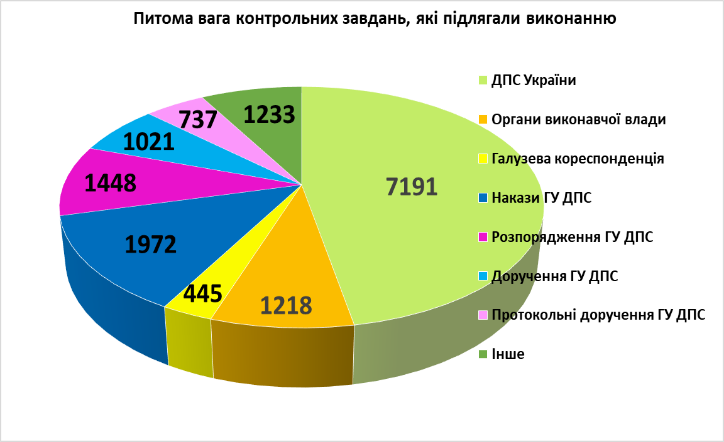 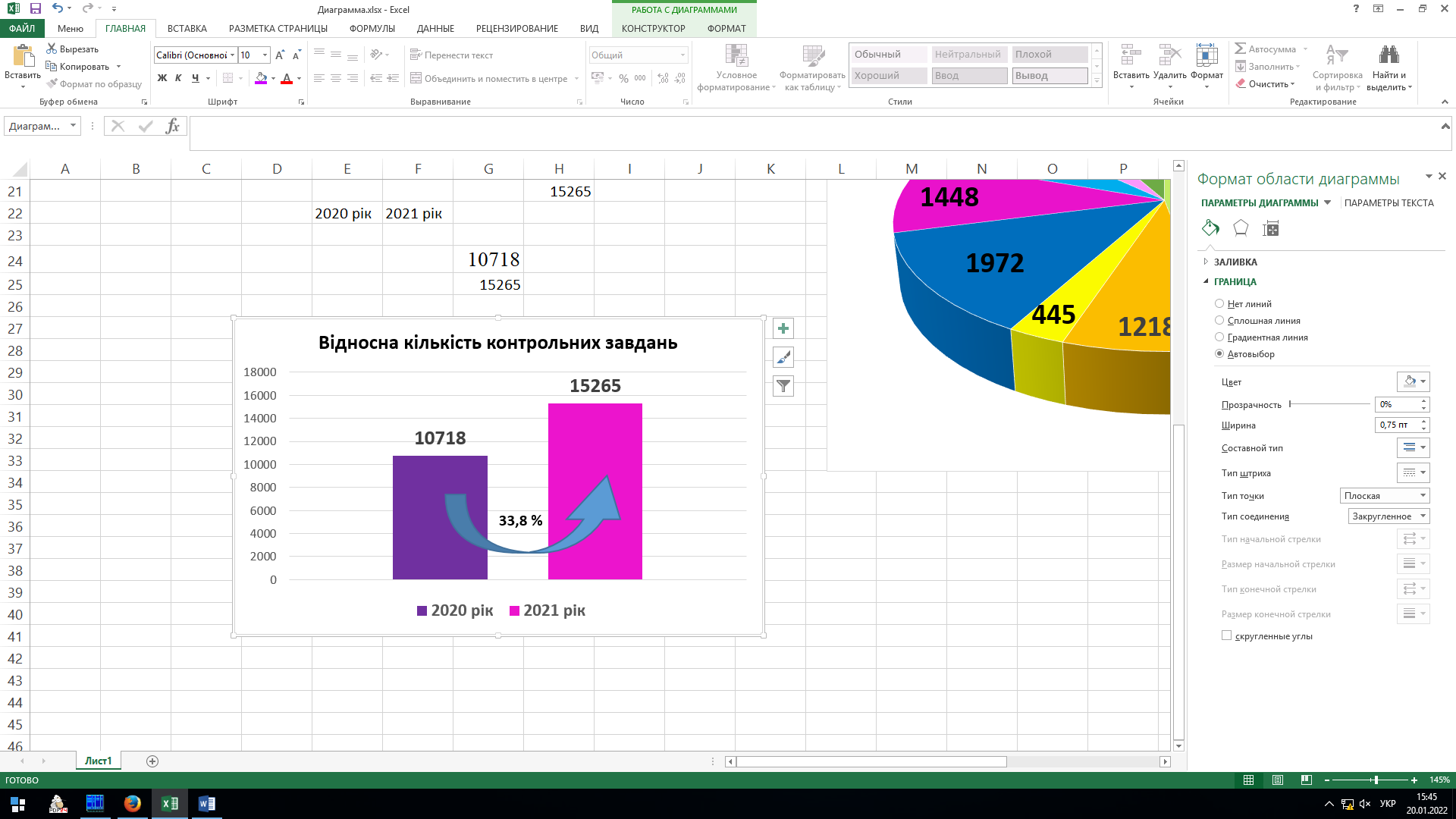 Відповідно до вимог Основних засад здійснення внутрішнього контролю розпорядниками бюджетних коштів, затверджених постановою Кабінету Міністрів України від 12 грудня 2018 року №1062, та на виконання Порядку організації та здійснення внутрішнього контролю в Державній податковій службі України, затвердженого наказом ДПС від 18.12.2019 №220 (зі змінами):видано наказ ГУ ДПС від 20.01.2021 № 44 "Про затвердження Порядку організації та здійснення внутрішнього контролю в Головному управлінні ДПС у Херсонській області, Автономній Республіці Крим та м. Севастополі";наказом ГУ ДПС від 31.03.2021 № 130 затверджено План з реалізації заходів контролю та моніторингу впровадження їх результатів у ГУ ДПС на 2021 рік;складено опис внутрішнього середовища ГУ ДПС та зведений перелік (реєстр) ідентифікованих ризиків по ГУ ДПС на 2021 рік, які організаційно - розпорядчим управлінням направлено до структурних підрозділів та ДПІ для врахування у роботі.З метою удосконалення процесу функціонування системи внутрішнього контролю у ГУ ДПС, видано наказ від 26.08.2021 №333 "Про внесення змін до наказу Головного управління ДПС у Херсонській області, Автономній Республіці Крим та м. Севастополі від 20.01.2021 №44".Керуючись Порядком організації та здійснення внутрішнього контролю в ГУ ДПС, затвердженим наказом ГУ ДПС від 20.01.2021 №44 (у редакції наказу ГУ ДПС від 26.08.2021 №333), видано наказ від 28.08.2021 №338 "Про затвердження Плану з реалізації заходів контролю щодо ідентифікованих ризиків у Головному управлінні ДПС у Херсонській області, Автономній Республіці Крим та м. Севастополі на 2021 рік".На виконання вимог наказу ГУ ДПС від 20.01.2021 № 44 (зі змінами), з метою проведення оцінки якості функціонування системи внутрішнього контролю в цілому та/або окремих його елементів, своєчасного виявлення, запобігання та усунення недоліків у процесі здійснення внутрішнього контролю в ГУ ДПС запроваджено безперервний (постійний) та періодичний моніторинг виконання структурними підрозділами ГУ ДПС завдань, функцій та процедур. Так, перевірено 42 положення про структурні підрозділи ГУ ДПС та ДПІ на відповідність їх Регламенту ГУ ДПС та наказу про закріплення функцій. Крім цього, щодня проводиться перевірка на відповідність чинному законодавству, нормативно-правовим актам, а також вимогам Регламенту ГУ ДПС, розпорядчим документам ДПС, ГУ ДПС проєктів розпорядчих документів розроблених структурними підрозділами ГУ ДПС. Протягом року перевірено: наказів: 446 – з основної діяльності, 1640 – про проведення перевірок, 3 – з господарської діяльності; 89 розпоряджень; 40 доручень.З метою недопущення порушень при складанні та оформлені розпорядчих документів, а саме у частині погодження проєктів розпорядчих документів, структурним підрозділам направлено лист щодо дотримання вимог наказів ГУ ДПС від 04.01.2021 №1 "Про затвердження Регламенту Головного управління ДПС у Херсонській області, Автономній Республіці Крим та м. Севастополі" (зі змінами) та 20.01.2021 №40 "Про затвердження Збірника уніфікованих форм організаційно-розпорядчих та інформаційно-аналітичних документів та Методичних рекомендацій щодо складання та оформлення документів у Головному управлінні ДПС у Херсонській області, Автономній Республіці Крим та м. Севастополі".Здійснюється моніторинг стану організації роботи структурних підрозділів ГУ ДПС щодо виконання вимог законодавчих, інших нормативно - правових актів, розпорядчих документів ДПС та ГУ ДПС, доручень керівництва ДПС, ГУ ДПС, а також стану організації роботи структурних підрозділів ГУ ДПС за звітний період, що знайшло своє відображення у 4 наказах ГУ ДПС та 24 доповідних записках.Здійснено аналіз квартальних планів роботи та звітів про їх виконання, складених структурними підрозділами та ДПІ відповідно до Порядку поточного планування діяльності ГУ ДПС, затвердженого наказом від 20.01.2021 № 43, за результатами проведеного аналізу, структурним підрозділам та ДПІ направлено відповідний лист. Проведено вибірковий моніторинг інформацій, які прикріплюються структурними підрозділами та ДПІ до контрольних карток щодо дотримання вимог наказу №40, за результатами проведеного моніторингу, структурним підрозділам та ДПІ направлено лист.З метою впровадження рекомендацій за результатами внутрішнього аудиту ДПС з оцінки ефективності організації та здійснення внутрішнього контролю в ГУ ДПС видано наказ від 15.12.2021 №430 "Про затвердження Плану заходів з реалізації рекомендацій за результатами внутрішнього аудиту з оцінки ефективності організації та здійснення внутрішнього контролю". На виконання п.1 Плану заходів видано розпорядження ГУ ДПС від 15.12.2021 №89-р "Про проведення перевірки наявності положень про структурні підрозділи, у тому числі про несамостійні структурні підрозділи Головного управління ДПС у Херсонській області, Автономній Республіці Крим та м. Севастополі". За результатами перевірки в. о. начальника ГУ ДПС підготовлено доповідну записку від 23.12.2021 №22/21-22-01-25.ГУ ДПС до ДПС України направлено 7 листів з інформацією про стан організації та здійснення внутрішнього контролю у розрізі елементів його системи в ГУ ДПС.Протягом 2021 року організовано та проведено 14 планових перевірок та 1 позапланову перевірку структурних підрозділів ГУ ДПС, зокрема з питань:організації роботи щодо зняття з обліку фізичних осіб-платників податків, які отримували доходи від провадження підприємницької діяльності;вжиття заходів з погашення заборгованості (недоїмки) з єдиного внеску на загальнообов’язкове державне соціальне страхування, інших питань;дотримання актів законодавства, нормативно правових актів та розпорядчих документів при виконанні функцій та процедур, що регламентують питання організації роботи при адмініструванні плати за землю з фізичних осіб;прийнятих рішень за результатами адміністративного оскарження та повноти і своєчасності відображення первинних показників у підсистемах інформаційної системи органів ДПС та їх відповідним перенесенням до інтегрованої картки платника за результатами адміністративного оскарження, інших питань;організації роботи ГУ ДПС у Херсонській області, Автономній Республіці Крим та м. Севастополі:під час супроводження справ у судах за результатами проведених перевірок, інших питань;при проведені камеральних перевірок податкової звітності юридичних осіб з податку на додану вартість, інших питань;щодо складання протоколів про адміністративне правопорушення за результатами проведених фактичних перевірок, інших питань;при проведені камеральних перевірок податкової звітності юридичних осіб з акцизного податку, інших питань;при проведенні камеральних перевірок податкових декларацій платників єдиного податку четвертої групи, інших питань;при проведенні документальних позапланових перевірок ризикових суб’єктів господарювання, які декларують від’ємне значення з податку на додану вартість більше 100 тис. грн;дотримання актів законодавства, нормативно правових актів та розпорядчих документів при виконанні функцій та процедур, що регламентують питання організації роботи при адмініструванні плати за землю з фізичних осіб;дотримання актів законодавства, нормативно правових актів та розпорядчих документів при виконанні функцій та процедур, що регламентують питання організації роботи при адмініструванні плати за землю з фізичних осіб;усунення недоліків, виявлених при проведенні перевірки організації роботи ГУ ДПС у Херсонській області, Автономній Республіці Крим та м. Севастополі щодо вжиття заходів з погашення заборгованості (недоїмки) з єдиного внеску на загальнообов’язкове державне соціальне страхування, інших питань;застосування заходів податкового контролю із запобігання ризикам необґрунтованого формування платниками податку на додану вартість податкового кредиту з урахуванням категорії ризиковості суб’єктів господарювання, що формують і поширюють ризиковий податковий кредит.Позапланова тематична перевірка проведена з питань, викладених у листі Державного бюро розслідувань.За результатами проведених у 2021 році перевірок виявлено імовірні резерви наповнення бюджету на загальну суму 23,9 млн грн, із них надійшло податків до бюджету в сумі 11,7 млн гривень. Розділ 8. Організація правової роботиПротягом 2021 року порушено провадження по 1225 справах усіх категорій на загальну суму 563,3 млн гривень. З усіх категорій справ, які були розглянуті судами за звітний період на користь ГУ області вирішено 986 справ на суму 836,2 млн грн (79,8 відс. від кількості та 86,8 відс. від суми розглянутих справ). За позовами платників податків до ГУ ДПС про визнання недійсними/нечинними податкових повідомлень-рішень протягом 2021 року розглянуто 267 справ на суму 536,8 млн грн, з яких на користь ГУ ДПС судами вирішено 180 справ на суму 422,7 млн грн (68,6 відс. від кількості та 78,7 відс. від суми розглянутих справ);Відповідно до вимог Порядку організації роботи органів ДПС під час підготовки та супроводження справ у судах та ведення претензійної роботи, затвердженого наказом ДПС України від 21.12.2020 №742, супроводження судових справ, стороною у яких виступає ДПС України, здійснюється працівниками управління супроводження судових справ ГУ ДПС.Протягом 2021 року судами різних інстанцій розглянуто 62 справи, предметом оскарження яких є скасування рішень комісій про відмову у реєстрації ПН/РК та зобов’язання зареєструвати ПН/РК; щодо включення платника податків до переліку ризикових; щодо зупинення реєстрації податкових накладних; щодо неприйняття таблиці даних. Відповідачами даної категорії справ виступає ДПС України та ГУ ДПС. На користь Головного управління ДПС у Херсонській області, Автономній Республіці Крим та м. Севастополі вирішено судами 18 справ на суму 61,3 млн гривень.За позовами ГУ ДПС до платників податків по справах про стягнення податкового боргу на розгляді у судах протягом 2021 року перебувало 1006 справ на суму 283,2 млн грн (з урахуванням залишку минулих років), з них 198 справ на загальну суму 110,5 млн грн – провадження порушено в минулі періоди та 808 справ на загальну суму 172,6 млн грн – провадження порушено у 2021 році.Розглянуто 686 справ на суму 141,4 млн грн про стягнення заборгованості, які вирішено на користь ГУ ДПС. За минулий рік на користь ГУ ДПС вирішено 284 справи про стягнення заборгованості на суму 322,4 млн гривень.Розділ 9. Організація роботи з персоналом. Запобігання та виявлення корупціїВідповідно до вимог постанови Кабінету Міністрів України від 30 вересня 2020 року №893 "Деякі питання територіальних органів Державної податкової служби", пункту 11 частини першої та частини третьої статті 87 Закону України "Про державну службу", наказу ДПС України від 08.10.2020 №556 "Про ліквідацію територіальних органів ДПС", наказу Головного управління ДПС у Херсонській області, Автономній Республіці Крим та м. Севастополі від 13.10.2020 №1-лк "Про ліквідацію Головного управління ДПС у Херсонській області, Автономній Республіці Крим та м. Севастополі", проведено комплекс заходів по ліквідації, як юридичної особи публічного права, Головного управління ДПС у Херсонській області, Автономній Республіці Крим та м. Севастополі.Управлінням кадрового забезпечення та розвитку персоналу проведено комплекс заходів щодо укомплектування посад у новій структурі. Так, якщо станом на 01.01.2021 фактична (облікова) чисельність складала 304 працівники (з них – призначені за строковим договором (на декретних посадах) – 5 працівників), то на 31.12.2021 фактична (облікова) чисельність склала 575 працівників (з них призначені за строковим договором (на декретних посадах) – 7 працівників), посади недержавної служби – 1 (водій)), укомплектовано 568 посад або 94,7 відс. від штатної чисельності.Наказом від 26.03.2021 №122 в Головному управлінні ДПС у Херсонській області, Автономній Республіці Крим та м. Севастополі було утворено конкурсну комісію. Протягом січня - грудня 2021 року оголошено та проведено 14 конкурсів на зайняття 166 посад державної служби (у т.ч. категорії "Б" – 27 посад, категорії "В" – 139 посад). Призначено 311 працівників, з них: в порядку переведення з інших організацій – 263 державних службовця та 1 посада недержавної служби, 47 працівників – за результатами конкурсу. Звільнено – 41 працівника (з них: за угодою сторін – 15, за власним бажанням – 7, в порядку переведення до інших організацій – 6, у зв’язку зі смертю – 3, зміна істотних умов державної служби – 10).Усім новопризначеним, протягом звітного періоду, працівникам встановлено стаж роботи для виплати надбавки за вислугу років.У звітному періоді підготовлено накази та подання для присвоєння рангів 39 державним службовцям (з них: 12 держслужбовцям при призначенні та переведенні, 10 держслужбовцям у зв’язку з закінченням строку випробування, 17 – достроково з нагоди державних та професійних свят).Протягом 2021 року підготовлено 452 накази щодо призначення, переміщення, звільнення, встановлення стажу роботи працівників ГУ ДПС.Підготовлено та видано 386 наказів про надання відпусток та 139 наказів про надання відпусток працівникам без збереження заробітної плати. Забезпечено організацію заходів з підвищення кваліфікації працівників згідно з графіком проведення дистанційного навчання в УШУ, за підсумками яких підвищили кваліфікацію за загальними та спеціальними професійними (сертифікатними) програмами, короткостроковими загальними та спеціальними програмами на базі УШУ 206 осіб, на базі Херсонського регіонального центру підвищення кваліфікації – 323 особи, на базі Херсонського національного технічного університету – 5, інших освітніх провайдерів – 5, шляхом самоосвіти на онлайн-платформах – 540 осіб. Вжиті заходи забезпечили виконання 100 відс. індивідуальних програм професійного розвитку працівників ГУ ДПС.Наказом ГУ ДПС від 25.11.2021 №413 затверджено висновок щодо оцінювання результатів службової діяльності 511 державних службовців, з них оцінка "позитивна" – 465 працівникам, оцінка "відмінна" – 46 працівникам (без врахування державних службовців, посади яких віднесені до посад номенклатури Голови ДПС). Наказом ДПС України від 17.12.2021 №1039 "Про затвердження висновку щодо оцінювання результатів службової діяльності державних службовців територіальних органів ДПС, посади яких належать до Номенклатури Голови ДПС, у 2021 році", затверджено висновок щодо оцінювання результатів службової діяльності ще 6 державних службовців ГУ ДПС з оцінкою "відмінна".Протягом 2021 року порушено 9 дисциплінарних проваджень стосовно державних службовців ГУ ДПС (категорії "Б" – 2 провадження, категорії "В" – 7). За результатами розгляду дисциплінарних справ у 2021 році застосовано дисциплінарні стягнення у вигляді оголошення догани – 6 (категорія "Б" – 1, категорія "В" – 5), зауваження – 3 (категорія "Б" – 1, категорія "В" – 2).Проведено 2 службових розслідування стосовно працівників ГУ ДПС з метою виявлення причин та умов, що призвели до вчинення, пов’язаних з корупцією правопорушень. За результатами: складений акт від 20.08.2021 №5/21-22-14-08 та доповідна записка від 20.08.2021 №221/21-22-14-13. За результатами перевірки працівник ГУ ДПС позбавлений 100 відс. премії за серпень 2021 року;складений акт від 28.12.2021 №10/21-22-14-08 та доповідна записка від 30.12.2021 №386/21-22-14-13 з пропозиціями щодо заходів реагування.З метою відпрацювання корупційних ризиків, визначених у додатку 2 до Звіту за результатами оцінки корупційних ризиків у ДПС України Антикорупційної програми ДПС України на 2020-2022 роки, затвердженої наказом ДПС від 19.10.2020 №575 (зі змінами) проведено:8 перевірок з окремих питань (відповідно до наказу ДПС України від 19.11.2020 №655). За результатами перевірок до 5 працівників ГУ ДПС вжиті заходи матеріального впливу, а саме позбавлено премії на 100 відс. за червень 2021 року, 3 працівників ГУ ДПС притягнуто до дисциплінарної відповідальності;2 попередні перевірки повідомлень викривачів. Отримана у повідомленнях інформація не знайшла свого підтвердження;17 попередніх аналізів матеріалів, пов’язаних з відпрацюванням корупційних ризиків, визначених у додатку 2 до Звіту. За результатами одного з них до 1 працівника ГУ ДПС вжиті заходи матеріального впливу, а саме позбавлено премії на 30 відс. за вересень 2021 року.Також взято участь у тематичній перевірці із зазначених у листі ДБР від 02.04.2021 №10-5-01-02-7841 питань.З метою забезпечення врегулювання конфлікту інтересів та відповідно до положень розділу V Закону України від 14 жовтня 2014 року №1700-VІІ "Про запобігання корупції" (зі змінами), Порядку організації заходів із запобігання та врегулювання конфлікту інтересів в органах Державної податкової служби, затвердженого наказом ДПС від 26.05.2020 №226 (зі змінами), видано 38 наказів ГУ ДПС, якими було затверджено 100 рішень з врегулювання конфлікту інтересів.Інформація про номери телефонів, засобів електронного зв’язку для повідомлень працівниками та третіми особами про порушення вимог розділу VIIІ "Захист викривачів" Закону України "Про запобігання корупції" розміщена на офіційному сайті ГУ ДПС, входах ЦОП і ДПІ. У 2021 році розглянуто 8 звернень платників податків на сервіс "Пульс". За результатами, одного із звернень вжиті заходи матеріального впливу відносно двох працівників ГУ ДПС, а саме позбавлення премії на 20 відс. за березень 2021 року.Організовано та проведено 147 навчальних заходів з працівниками ГУ ДПС щодо встановлених Правил етичної поведінки та дотримання вимог Закону України "Про запобігання корупції" (зі змінами). Розміщено 21 публікацію на субсайті ГУ ДПС та 24 публікації в соцмережах. Для працівників ГУ ДПС проведено 68 індивідуальних консультацій, наданих з питань роз’яснення особливостей фінансового контролю.Розділ 10. Організація фінансової діяльності. Матеріально-технічний розвитокОрганізація фінансової діяльності ГУ ДПС у 2021 році здійснювалась відповідно до завдань та функцій, визначених чинним законодавством України.Забезпечено виконання основних завдань, які полягали у плануванні витрат на утримання ГУ ДПС за кодами функціональної та економічної класифікації, організації та веденні бухгалтерського обліку, виконанні затвердженого кошторису на утримання ГУ ДПС, забезпеченні своєчасного фінансування видатків відповідно до затвердженого кошторису.Фінансування витрат за взятими зобов’язаннями відповідно до кошторису доходів і видатків на 2021 рік здійснювалось відповідно до наданих заявок на відкриття асигнувань за бюджетними програмами (всього 25).Щоквартально, протягом року, забезпечено складання зведеної консолідованої фінансової звітності про виконання кошторису за бюджетними програмами та надано її до ДПС України.Здійснювалась підготовка документації з питань про хід бронювання військовозобов’язаних, а також призову працівників підпорядкованих підрозділів для проходження військової служби, та відповідна інформація щомісячно надсилалась до ДПС України (11 листів).Наказом від 30.03.2021 №127 затверджено Галузевий план основних заходів цивільного захисту Головного управління ДПС у Херсонській області, Автономній Республіці Крим та м. Севастополі на 2021 рік. Наказом ГУ ДПС від 17.09.2021 №357 "Про забезпечення пожежної безпеки в Головному управлінні ДПС у Херсонській області, Автономній Республіці Крим та м. Севастополі" затверджено План заходів щодо посилення протипожежного захисту об’єктів у пожежонебезпечний осінньо-зимовий період та розроблено програму проведення протипожежних інструктажівЗабезпечено здійснення в установленому порядку закупівель товарів та послуг із застосуванням системи електронних закупівель ProZorro та складено 72 звіти про проведення процедури закупівлі. Розділ 11. Інформаційно-технічне забезпечення діяльності та технічне супроводження електронних сервісів. Забезпечення охорони державної таємниці, технічного та криптографічного захисту інформаціїПротягом січня-грудня 2021 року забезпечено функціонування: серверного обладнання та допоміжних засобів у серверному приміщенні, проведення робіт із встановлення (переустановлення), налагодження комп’ютерної техніки та програм, системного програмного забезпечення серверного обладнання;програмного забезпечення, яке використовується для виконання поставлених завдань і функцій, користувачами інформаційних ресурсів. Проводилось щоденне завантаження інформації з центрального серверу та забезпечення обміну з серверами ДПС;еталонної схеми нормативно-довідкової інформації: підтримується в актуальному стані еталонна схема нормативно-довідкової інформації: отримано від ДПС України 1703 довідники, які завантажено до бази даних.Проводились роботи по налагодженню автоматизованих робочих місць з інформаційними ресурсами загального користування, адмініструванню та організації доступу користувачів до ІС центрального рівня за службовими листами.Адміністрування та забезпечення функціонування вузла електронної пошти: забезпечено обмін інформацією з серверами вузлів електронної пошти органів ДПС, адміністрування поштових серверів, заведення користувачів вузла електронної пошти ДПС.Забезпечено функціонування та супроводження активного мережевого обладнання та обладнання ІР-телефонії локальної та корпоративної мережі, інформаційно-телекомунікаційних систем та активного мережевого обладнання вузла доступу до мережі Інтернет ДПС.Щоденно формувалась та надавалась зведена інформація з існуючих баз даних структурним підрозділам ГУ ДПС та ДПІ згідно з їх запитами та для оперативного забезпечення керівництва ГУ інформаційно-аналітичними матеріалами. За 2021 рік управлінням виконано більше ніж 6000 запитів. За період експлуатації ІС "Податковий блок" у 2021 році виявлено та надіслано до вищого рівня – 4 пропозиції та зауваження на роботу інформаційної системи по електронній пошті FossMail.За звітний період всі працівники ГУ ДПС мали доступ до АІС "Управління документами". Доступи до ресурсів надавались виключно за службовими листами за підписом керівника структурного підрозділу та відповідними погодженнями (наказ ДПС від 02.07.2020 №316). Протягом року підключено та переведено в інші підрозділи близько 90 працівників та надано 340 ролей.Протягом року проводилась підтримка в актуальному стані та надання акредитованому центру сертифікації ключів інформації, необхідної для формування, скасування, блокування або поновлення посилених сертифікатів відкритих ключів підписувачів, що використовуються в ГУ ДПС.До КНЕДП ІДД ДПС передано інформацію для формування 111 ключів та 17 заяв на скасування ключів.У 2021 році створено режимно-секретний орган ГУ ДПС, отримано від Управління Служби безпеки України в Херсонській області Спеціальний дозвіл на провадження діяльності, пов’язаної з державною таємницею від 22.04.2021 № ХР2-2021-35.Підготовлено, погоджено з Управлінням Служби безпеки України в Херсонській області і затверджено в. о. начальника ГУ ДПС номенклатуру посад працівників ГУ ДПС, перебування на яких потребує оформлення допуску та надання доступу до державної таємниці від 26.04.2021 №6/21-22-15-06. Оформлено допуски і доступи до державної таємниці працівникам ГУ ДПС, посади яких включено до зазначеної номенклатури.Розроблено, погоджено з ДПС і затверджено в. о. начальника ГУ ДПС номенклатуру секретних справ ГУ ДПС від 15.07.2021 №33дск/15, заведено та скомплектовано номенклатурні секретні справи.Наказом ГУ ДПС від 01.07.2021 №277 утворено постійно діючу експертну комісію ГУ ДПС з питань державної таємниці. Проведено 5 засідань цієї комісії, за результатами роботи складено відповідні протоколи та акти.Забезпечено постійний контроль за охороною адміністративної будівлі ГУ ДПС та організацією пропускного режиму, відповідно до вимог Інструкції щодо забезпечення пропускного режиму, захисту адміністративної будівлі та службових ГУ ДПС, затвердженої наказом ГУ ДПС від 29.09.2021 №366. Підготовано Порядок забезпечення охорони адміністративних будівель та службових приміщень державних податкових інспекцій ГУ ДПС, який затверджено наказом ГУ ДПС від 31.12.2021 № 446.Розроблено, затверджено в. о. начальника ГУ ДПС Правила внутрішньооб’єктового режиму ГУ ДПС від 03.06.2021 Інв. №7.Розроблено, погоджено з ДПС та затверджено визначеним порядком План заходів ГУ ДПС щодо забезпечення режиму секретності в умовах особливого періоду або правового режиму надзвичайного стану від 30.07.2021 Інв. №25.Розроблено Порядок режиму секретності під час міжнародного співробітництва, який затверджено наказом ГУ ДПС від 17.06.2021 №253. Організовано та проведено навчання з працівниками ГУ ДПС, які мають допуск і доступ до державної таємниці, за результатами якого працівниками складено заліки та оформлено відповідні довідки.Ініційовано заключення договору на надання поштового зв’язку спеціального призначення (договір від 18.06.2021 № 4/2240).Підготовано Положення про Службу криптографічного захисту інформації ГУ ДПС, яке погоджено з ДПС та затверджено наказом ГУ ДПС від 30.06.2021 №275/ДСК, утворено службу криптографічного захисту інформації.Наказом ГУ ДПС від 29.06.2021 №268 утворено комісію з обстеження і категоріювання об’єктів інформаційної діяльності ГУ ДПС. Комісією проведено роботу з категоріювання та обстеження 13 об’єктів інформаційної діяльності ГУ ДПС із складанням відповідних актів.Наказом ГУ ДПС від 28.07.2021 №296 утворено Службу захисту інформації в інформаційно-телекомунікаційних системах ГУ ДПС. Службою захисту інформації проведено перевірку стану захисту інформації в автоматизованій системі, призначеній для обробки персональних даних, складено акт перевірки, який затверджено в. о. начальника ГУ ДПС від 21.12.2021 №151/21-22-15-06-01.Наказом ГУ ДПС від 20.07.2021 №293/ДСК, відповідно до вимог чинного законодавства, визначено межу контрольованої зони для об’єктів інформаційної діяльності ГУ ДПС.У листопаді 2021 року із залученням (на договірних умовах) ТОВ "Безпекаінфосервіс" проведено планові роботи з інструментального контролю захищеності інформації від витоку технічними каналами в кабінеті начальника ГУ ДПС із складанням, визначених чинним законодавством, актів і протоколів.Розроблено Перелік виділених приміщень ГУ ДПС, в яких циркулює службова інформація, який затверджено в. о. начальника ГУ ДПС 17.11.2021 за №137/21-22-15.Розроблено і затверджено в. о. начальника ГУ ДПС перелік службової та секретної інформації, яка циркулює в режимних приміщеннях ГУ ДПС і потребує технічного захисту від порушень її конфіденційності, цілісності та доступності – 19.07.2021 Інв № 23.Розроблено Порядок обробки персональних даних у базі персональних даних ДРФО, який затверджено наказом ГУ ДПС від 12.01.2021 №15. Оновлено організаційні документи щодо організації роботи в автоматизованій системі класу "1" відділу ведення Державного реєстру фізичних осіб-платників податків, розгляду звернень державних органів управління електронних сервісів ГУ ДПС (далі – АС - "1"). Проведено навчання з користувачами
АС - "1" щодо організації захисту інформації, яка циркулює в АС - "1" (план навчань від 14.12.2021 №146/21-22-15-06-01).В. о. начальника Головного управління ДПС у Херсонській області, Автономній Республіці Крим та м. Севастополі		          				     Ігор КЛИМ